Turker Script for Scenario 92Scenario name: Turk Talk TestScneario URL: http://demo.openlabyrinth.ca/webinarmanager/progress/92 Map name: Hybrid NLP testMap URL: http://demo.openlabyrinth.ca/labyrinthManager/global/606 Expected number of users: 4Topic: chest wall painLearning objectives: (might be in the description or derived from metadata)Description: (from Details page, Description field)Testing the Scenario Director's ability to redirect a User according to their free text input. Human-hybrid NLP. Seems to work quite well. Only problem so far is that Visual Editor may drop the Hidden attribute on Links when you re-edit. Using Turk Talk approach for Initial Dx and Final Dx. Shortcut phrases:be more specificplease expand on thatI'm sorry. I don't understandThat's pretty closePlease stop typing & read carefullySorry to keep you waiting...Visual Editor map: 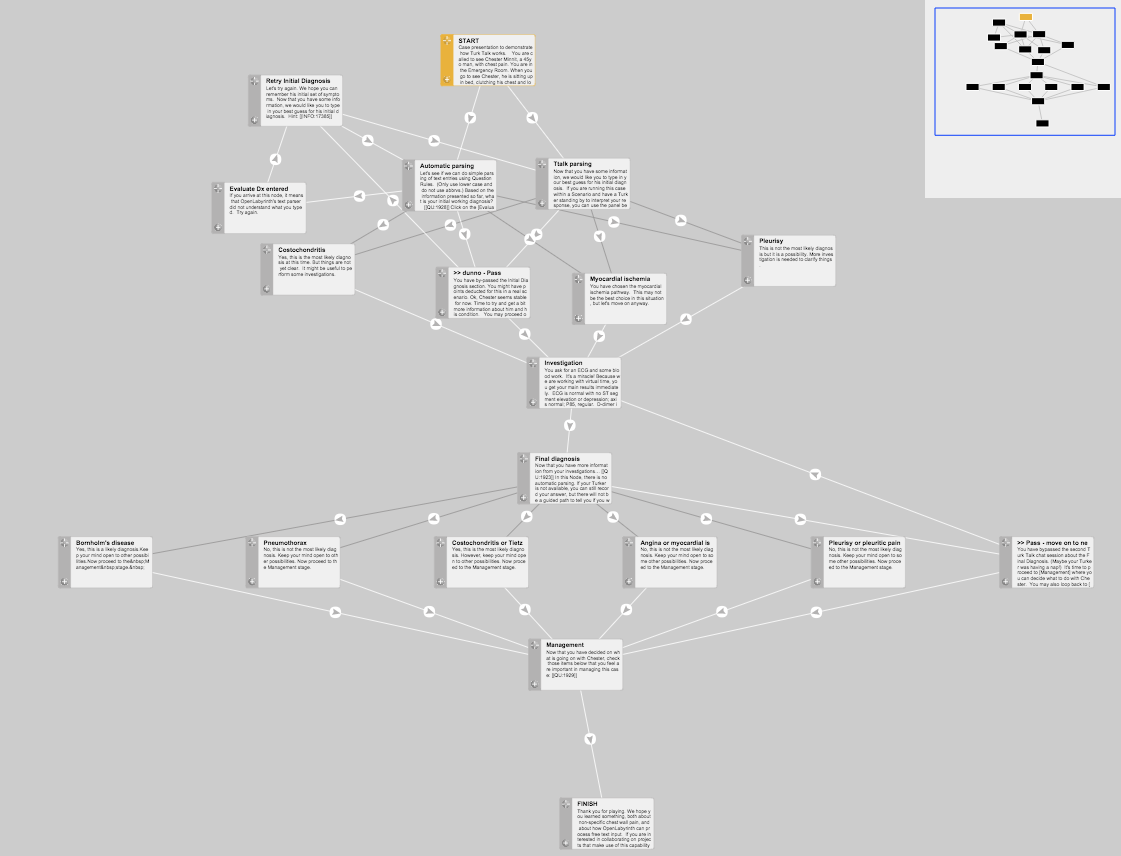 Turk Talk nodes:1. 'Ttalk parsing', http://demo.openlabyrinth.ca/renderLabyrinth/go/606/17366 - Table of possible responses:2. ‘Final diagnosis’, http://demo.openlabyrinth.ca/renderLabyrinth/go/606/17373 - Node IDTitleAcceptableUnacceptableNotes17369Myocardial ischemiaischemia, angina, acute coronary syndrome, ACSMI, infarct(ion), heart attack17370PleurisyPleuritic, pleural inflame/rub/effusionPneumonia, pneumothorax17371CostochondritisChest wall pain, Tietze’s syn, Bornholm’s dis, Torn muscle, shingles17367Dunno – pass--Default if they skipNode IDTitleAcceptableUnacceptableNotes17377Myocardial ischemiaischemia, angina, acute coronary syndrome, ACSMI, infarct(ion), heart attack17378PleurisyPleuritic, pleural inflame/rub/effusionPneumonia, 17376CostochondritisChest wall pain, Tietze’s syn,  Torn muscle, shingles17374Bornholm’s diseaseBornholm’s dis17375Pneumothoraxpneumo17367Pass--Default if they skip